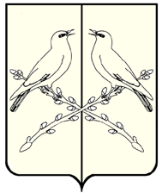 АДМИНИСТРАЦИЯТИШАНСКОГО СЕЛЬСКОГО ПОСЕЛЕНИЯТАЛОВСКОГО МУНИЦИПАЛЬНОГО РАЙОНАВОРОНЕЖСКОЙ ОБЛАСТИП О С Т А Н О В Л Е Н И Еот «29» июня 2022 года № 25с. Верхняя ТишанкаО мерах по выявлению и уничтожению очагов произрастания дикорастущих наркосодержащих растений на территории Тишанского сельского поселения Таловского муниципального района Воронежской областиВ целях предотвращения распространения очагов дикорастущих наркосодержащих растений администрация Тишанского сельского поселения Таловского муниципального района Воронежской области, постановляет:Утвердить состав рабочей группы по выявлению и уничтожению дикорастущих наркосодержащих растений согласно приложению 1.Утвердить положение о рабочей группе по выявлению и уничтожению дикорастущих наркосодержащих растений согласно приложению 2.Утвердить план мероприятий по выявлению и уничтожению очагов произрастания дикорастущих наркосодержащих растений на территории Тишанского сельского поселения Таловского муниципального района Воронежской области согласно приложению 3.Обратить внимание жителей населенных пунктов Тишанского сельского поселения Таловского муниципального района Воронежской области, индивидуальных предпринимателей, руководителей организаций всех форм собственности, осуществляющих свою деятельность на территории Тишанского сельского поселения Таловского муниципального района Воронежской области на необходимость принятия мер по уничтожению очагов произрастания дикорастущих наркосодержащих растений, на участках, находящихся у них в пользовании.Опубликовать настоящее постановление на официальном сайте администрации Тишанского сельского поселения Таловского муниципального района Воронежской области в сети «Интернет».Настоящее постановление вступает в силу с момента обнародования.Контроль за исполнением настоящего постановления оставляю за собой.Приложение №1к постановлению администрации Тишанскогосельского поселения Таловского муниципального района Воронежской областиот 29.06.2022 №25Состав рабочей группы по выявлению и уничтожению дикорастущих, наркосодержащих растений на территории Тишанского сельского поселения Таловского муниципального района Воронежской областиПредседатель рабочей группы:Казьмин А.Н. – Глава Тишанского сельского поселения Таловского муниципального района Воронежской области.Секретарь рабочей группы:Сухова М.В. – специалист Тишанского I категории администрации Тишанского сельского поселения Таловского муниципального района Воронежской области.Члены рабочей группы:1. Голов Ю.Н. руководитель территориального подразделения Тишанского сельского поселения;2. Боклашова Н.С. заместитель главы администрации Тишанского сельского поселения;3. Матвеева Е.А. инспектор по земельным вопросам администрации Тишанского сельского поселения.Приложение № 2к постановлению администрации Тишанскогосельского поселения Таловского муниципального района Воронежской областиот 29.06.2022 №25ПОЛОЖЕНИЕО рабочей группе по выявлению и уничтожению дикорастущих, наркосодержащих растений на территории Тишанского сельского поселения Таловского муниципального района Воронежской областиОбщие положенияРабочая группа по выявлению и уничтожению дикорастущих, наркосодержащих растений на территории Тишанского сельского поселения Таловского муниципального района Воронежской области (далее - Рабочая группа) является коллегиальным совещательным органом.В своей деятельности Рабочая группа руководствуется федеральным и областным законодательством, нормативными актами органов местного самоуправления Тишанского сельского поселения Таловского муниципального района Воронежской области, а также настоящим Положением. Рабочая группа осуществляет свою деятельность во взаимодействии с органами государственной власти Воронежской области, территориальными органами федеральных органов исполнительной власти, антинаркотической комиссией Таловского муниципального района, органами местного самоуправления, общественными объединениями и организациями. Цели и задачи Рабочей группыЦелью Рабочей группы является объединение усилий Тишанского сельского поселения Таловского муниципального района Воронежской области, правоохранительных органов и общественных формирований в вопросах предупреждения наркомании, противодействия незаконному обороту наркотических средств, психотропных веществ на территории Тишанского сельского поселения Таловского муниципального района Воронежской области.Основными задачами Рабочей группы являются:- организация взаимодействия Тишанского сельского поселения Таловского муниципального района Воронежской области с общественными объединениями и организациями, расположенными на территории Тишанского сельского поселения, по противодействию незаконного оборота наркотических средств, психотропных веществ;- своевременное и качественное обследование земель, в том числе сельскохозяйственных угодий, на предмет выявления незаконных посевов, очагов произрастания дикорастущих наркосодержащих растений, составление актов о размерах таких площадей;- обеспечение работы телефона доверия в Тишанском сельском поселении Таловского муниципального района Воронежской области с целью приема сообщений от граждан о местах незаконных посевов либо произрастания дикорастущих наркосодержащих растений;- определение собственников (арендаторов, пользователей) земельных участков, на которых выявлены незаконные посевы, очаги произрастания  дикорастущих наркосодержащих растений;- оказание содействия пользователям земельных участков и уполномоченным органам в уничтожении выявленных незаконных посевов, очагов произрастания дикорастущих наркосодержащих растений;- проведение разъяснительной работы с населением, коллективами предприятий и организаций по вопросам ответственности, связанной с незаконным культивированием наркосодержащих растений, а также непринятием мер по уничтожению наркосодержащих растений;- выполнение плана мероприятий по выявлению и уничтожению очагов произрастания дикорастущих наркосодержащих растений;- разработка мер, направленных на противодействие незаконному обороту наркотических средств, психотропных веществ, в том числе на профилактику этого оборота;- иные задачи, предусмотренные законодательством Российской Федерации об обороте наркотических средств, психотропных веществ, в пределах полномочий Рабочей группы.Права Рабочей группыПринимать в пределах своей компетенции решения, касающиеся организации, координации и совершенствования взаимодействия Тишанского сельского поселения Таловского муниципального района Воронежской области с субъектами, осуществляющими деятельность по противодействию незаконного оборота наркотических средств, психотропных веществ на территории Воронежской области.Запрашивать у руководителей государственных органов и иных субъектов, осуществляющих деятельность по противодействию незаконного оборота наркотических средств, психотропных веществ на территории Тишанского сельского поселения Таловского муниципального района Воронежской области, необходимые для деятельности Рабочей группы документы, материалы и информацию.   Порядок работы Рабочей группыРабочая группа осуществляет свою деятельность на плановой основе. Материально-техническое обеспечение деятельности рабочей группы осуществляется администрацией Тишанского сельского поселения Таловского муниципального района Воронежской области.Заседания Рабочей группы проводятся не реже двух раз в год, в период июнь-сентябрь ежемесячно. В случае необходимости по решению председателя Рабочей группы могут проводится внеочередные заседания рабочей группы.Присутствие на заседании Рабочей группы её членов обязательно.Члены Рабочей группы обладают равными правами при обсуждении рассматриваемых на заседании вопросов.Члены Рабочей группы не вправе делегировать свои полномочия иным лицам. В случае невозможности присутствия члена Рабочей группы на заседании он заблаговременно информирует об этом председателя Рабочей группы.Заседание Рабочей группы считается правомочным, если на нем присутствует более половины ее членов.В зависимости от специфики рассматриваемых вопросов к участию в заседаниях Рабочей группы могут привлекаться иные лица.Решения Рабочей группы оформляется протоколом, который подписывается председателем Рабочей группы.Приложение № 3к постановлению администрации Тишанскогосельского поселения Таловского муниципального района Воронежской областиот 29.06.2022 № 25ПЛАНмероприятий по выявлению и уничтожению очагов произрастания дикорастущих наркосодержащих растений на территории Тишанского сельского поселения Таловского муниципального района Воронежской области на 2022 годГлава Тишанскогосельского поселения А.Н. Казьмин№Наименование мероприятийСрок исполненияОтметкаоб исполнении1Заседание Рабочей группы, анализ поступивших сведений и обращений о незаконном произрастании наркосодержащих растенийВ период июнь-сентябрь ежемесячно, остальной период не реже двух раз в год2Обследование территории Тишанского сельского поселения на предмет выявления очагов произрастания дикорастущих наркосодержащих растенийс. Верхняя Тишанка -Июнь-сентябрь;с. Бирюч –Июнь-сентябрь.3Оказание содействия уничтожению выявленных очагов произрастания дикорастущих наркосодержащих растенийНезамедлительно после выявления4Мониторинг результатов уничтожения выявленных очагов произрастания дикорастущих наркосодержащих растенийНепосредственное присутствие членов Рабочей группы при уничтожении дикорастущих наркосодержащих растений5Размещение информационных материалов в местах массового скопления людей об опасности употребления наркотических средствПостоянно6Доведение до руководителей сельскохозяйственных предприятий, иных организаций независимо от форм собственности информации об ответственности за непринятие мер по уничтожению очагов произрастания дикорастущих наркосодержащих растенийПостоянно